Sziasztok A mai nap egy érdekes házit fogtok kapni. A következőkben összefoglalom az EGYSZERŰ JELEN IDŐ- Present Simple- mondat szerkesztési szabályait. Adok mindegyikre egy példát. Aztán meghatározom 3 igét, amelyek felhasználásával nektek is kell majd mindegyik szabályra mondatot írni. Így mindannyian láthatjátok majd a szabályokat és kicsit kipróbálhatjátok, hogyan kell használni.  Mielőtt még megkérdeznétek, hogy le kell-e írni a szabályokat, azok, akik tudják a szabályt nem kell, hogy leírják, viszont akik nem biztosak magukban inkább írják le. Ezek egy részét már az előző órán is csatoltam a dokumentumba. Aztán pedig egy feladatban átismételjük az igék végződését He/She/It- személyben.  Fontos itt is kihangsúlyoznunk, hogy Egyszerű jelen időben alakítjuk csak át így az igéket. Egyszerű jelen ÁLLÍTÓ (+) mondatokban az ALANY van elől utána jön az IGE majd a mondat MARADÉK része.  Pl. I read a book. James studies at home. TAGADÓ(-) mondatban először az ALANY jön, majd a SEGÉDIGE- negatív alakban (don’t / doesn’t) aztán az IGE – ami alap helyzetben van (HE/SHE/IT ragok nélkül) végül pedig a mondat MARADÉK része.  Pl. I  don’t read a book. James doesn’t study at home. KÉRDŐ (?) mondatban először van a segédige – pozitív alakban (Do, Does) ezt követi az ALANY, utána jön az IGE - alap helyzetben, majd a mondat MARADÉK része. Pl. Do I read a book? Does James study at home?Do/don’t-hoz tartoznak: I, You, We, They – kezdetű mondatok, továbbá azok, amelyek 2 vagy több névvel kezdődenek. Do James and Eliza live together? James and Eliza don’t live together. Does/doesn’t-höz taroznak a: He, She, It- kezdetű mondatok továbbá azok, ahol 1  névvel kezdődik a mondat. Does Eliza like music?  Eliza doesn’t like music. Az állatokat az IT-hez soroljuk. Pl. Does my cat love me? My cat doesn’t love me. HA van egy férfi nevünk arra úgy tekintünk, mintha He lenne és úgy adjuk elé (kérdő mondatban- ?) vagy utána (tagadó mondatban- - ) a segédigét.  Ez azt jelenti, hogy Does Tom drive his car well? Tom doesn’t drive his car well. Ha egy női nevünk van akkor arra úgy tekintünk, mitha She lenne. Így annak a szabályát használjuk fel. Most jön még egy kicsit nehéz szabály, ha többesszámban van egy főnév- pl. parents, balls, dogs. – minden amire úgy kérdeznénk magyarul, hogy mi- akkor az is az első (do/don’t) csoporthoz fog tartozni. Do your parents allow you to play tennis?Magyarul úgy fordítanánk le, hogy : Megengedik a szüleid, hogy teniszezz? – A Magyar fordításban is látjuk a többesszámot. Ez már a nehezebb példákhoz tartozik, de szerintem, ha odafigyeltek, akkor tudni fogjátok. Pl. Do my friends love to study? My friends don’t love to study. Egy megjegyzés – erre nem kell példát írni- Amikor He/She/It- személyben van a mondat, akkor a kijelentő alakban mint tudjuk az ige végződése megváltozik. Írjátok le a példáitokat egymás alá: 1.__________________________________2.__________________________________3.__________________________________4.__________________________________5.__________________________________6.__________________________________7.__________________________________8.__________________________________9.__________________________________2. feladatÍrjátok oda a szavak után, hogy milyen alakjuk lenne He/She/It-ben Egyszerű jelen időbenSegítségnek használhatjátok az alábbi táblázatot: 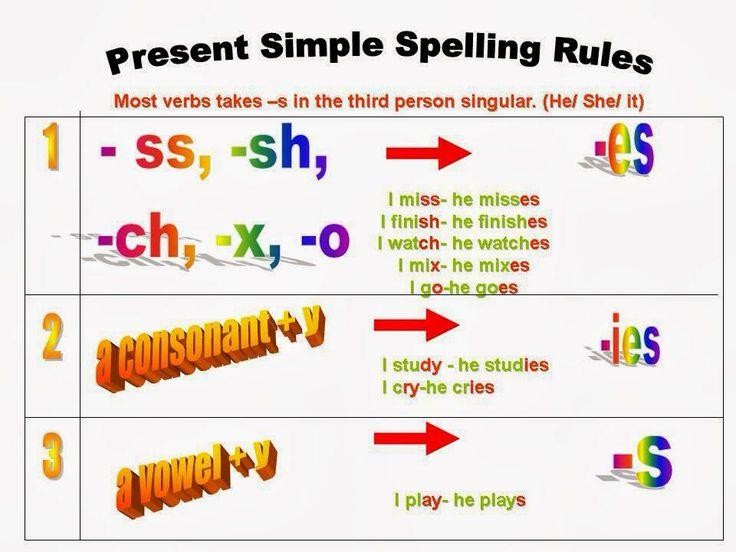 A legtöbb ige után elég csak egy – S betűt tenni. Consonant – mássalhangzó, Vowel- magánhangzó. Másslhangzó +y  Az y átalakul i +esMagánhangzó+y Csaj egy s betűt írunk a szó után. Vigyázzunk az SS, SH, CH, X, O-  végződésekre. Ezek után es -  végződést írunk. A válaszokat a timeanzsszombathyho@gmail.com – email címemre küldjétek el. Ha lenne valami kérdésetek azt szintén erre az email címemre megírhatjátok. 1. see sees	10. wake2. take11. teach3. brush12. lose4. kiss13. catch5. call14. buy6. give15. pass7. play16. come8. study17. fight9. watch18. water